蛋白质制备与鉴定平台毛细管电泳仪（CE）理论及上机培训通知蛋白质研究技术中心蛋白质制备与鉴定平台将于2020年8月24日、25日举行毛细管电泳仪(CE)线上培训。仪器介绍：毛细管电泳技术（CE）广泛应用于核酸、蛋白质、药物、糖类以及各种其它小分子、离子等的日常分析。CE在同款仪器下，实现CE-SDS毛细管凝胶电泳，CIEF毛细管等电聚焦、CZE毛细管区带电泳，MEKC毛细管胶束电动色谱，ACE亲和毛细管电泳等运行方式，是解决极性化合物分析的重要色谱手段之一。培训内容： 1.毛细管电泳（CE）的基本原理 2.毛细管电泳的常用模式与对应应用（CE-SDS、CIEF、CZE、CE-LIF） 3.毛细管电泳的常见应用（蛋白相关、糖类、核酸、极性小分子）           4.上机操作，数据分析培训时间：2020年8月24日（周一）9:30-17:00，线上腾讯会议CE理论2020年8月25日（周二）9:30-17:00，生物医学馆U6-072上机操作培训方式： 线上培训-腾讯会议，8月23日通过邮件发送会议链接联系方式： luyafei@tsinghua.edu.cn 芦老师报名方式：点击链接：http://proteinreasearch-e212.mikecrm.com/y2iv52B或扫描二维码：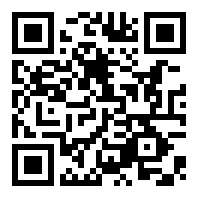 报名截止时间：2020年8月23日下午16：00注：请提供准确的电子邮箱地址，蛋白质制备与鉴定平台蛋白质研究技术中心